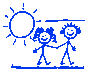 2024-25Annual Registration PacketUniversity Heights United Methodist Children’s Center4002 Otterbein AvenueIndianapolis, IN 46227(317) 787-5865directorchris@uhumcc.comImportant: Please read thoroughly before submitting.2024-25 Annual Registration and Tuition Payment InformationCHILD CARE REGISTRATION: $200.00 Individual or $250.00 Family Rate (non-refundable)PRESCHOOL ONLY REGISTRATION: $100.00 (non-refundable)DISCOUNTS: We offer a family discount for multiple children in our program. $20/week for families with 2 children in our program fulltime$30/week for families with 3 children in our program fulltimePART TIME CHILD CARE FOR CHILDREN OVER AGE 1:	$80.00/ dayPART TIME CHILD CARE FOR CHILDREN ENROLLED IN A PRESCHOOL CLASS: $10.00/hourPAYMENT DUE DATES: Payments are due on the first day of the week in which the child attends or the first of the month for preschool only students. Currently we accept cash, check, CCDF and On My Way Pre-K vouchers for payments. FULL TIME CHILD CARE RATES			(Rates change the week of the child’s birthday)Age 0 to 1					$255/weekAge 1						$240/weekAge 2						$235/weekAge 3						$230/weekAge 4&5 with Preschool MWF 9:00-2:00	$230/week2024-25  PRESCHOOL REGISTRATION   Four – Five Year Old Pre-K Classes If your child is enrolled in a full time child care class, preschool classes are included in your weekly tuition at no extra cost. If you choose to come for Preschool only, your options are:  ___Preschool only – Any 3 Days, 9:00 – 2:00, $500.00 / month (must be 5 by Aug. 1, 2024)  2024-25  CHILD CARE REGISTRATION FOR SUMMER 2024 : (infants through 5 year olds)During the summer, my child will attend child care:                                                                                               ___Full Time ___Part Time *Part-time applies to children over age 1.                                                                                              Please attach a schedule of dates/times your child will be in attendance.       ___Not at all during the summer           Date child care will end: _____________________    Date child care will resume: __________________ FOR FALL 2024:  (Infants through age 5)                                                                                                                In the fall, my child will attend child care: ___Full Time ___Part Time  *Part-time applies to children over age 1.                                                                                                  Please attach a schedule of dates/times your child will be in attendance.  ___Not returning to child care in fall…….. Final date of child care: _____________________ STATEMENT OF FINANCIAL RESPONSIBILITY:I understand that a security deposit equal to one week’s tuition is required of all first-time enrolling families.$_______________( if applicable)I understand that the registration fee is an annual fee, and that this fee is non-refundable if childcare needs change. I agree to pay $______________per week for childcare, OR $______________ monthly for preschool only.  Any changes to my child’s schedule will be submitted two weeks prior to taking affect.  I understand 5 days of vacation are given each calendar year which do not require payment.   I acknowledge accounts over two weeks behind are subject to collection and my child may be asked to leave the program. I acknowledge that a late fee of $1.00 per minute goes into effect at 5:35 p.m. for children not picked up by close of business. Habitually late pick-ups may result in termination of care.  I understand that UHUMCC will provide a two week notification to parents of any policy, program or rate changes.Signed: ______________________________________Date:________________________To register your child, return this packet, with appropriate registration fee to:  Mrs. Christina Roberts                   Phone: 317-787-5865   4002 Otterbein Avenue               Fax:  317-787-7696 Indianapolis, IN 46227       Email: directorchris@uhumcc.com   Child’s Name ______________________________________Sex_____ Due Date or DOB ______________  Parent/Guardian’s Name____________________________________________________________________Address___________________________________________  Zip____________Phone____________________   E-mail address _______________________________________________Cell Phone____________________   Employer_________________________________________ Hours at Work ____________________________Address____________________________________________Zip____________ Phone___________________   Parent/Guardian’s Name____________________________________________________________________Address___________________________________________  Zip____________Phone____________________   E-mail address _______________________________________________Cell Phone____________________   Employer_________________________________________ Hours at Work ____________________________Address____________________________________________Zip____________ Phone___________________   Child lives with: Both Parents____ Mother____ Father_____ Other (relationship) ________________   Which parent/ guardian should be contacted first in case of illness or emergency? _______________________ _____________________________________________________________________In an emergency, contact (other than parents): 1.________________________________________ Relationship________________ Phone _______________  2.________________________________________ Relationship________________ Phone _______________   INDIVIDUALS AUTHORIZED TO PICK UP MY CHILD: _____________________________________________________________________________________________ PLEASE LIST KNOWN ALLERGIES / MEDICAL CONDITIONS ________________________________________  Child’s Physician: ______________________________                                                                                                Phone ________________________ Fax______________________ Hospital Preference_________________                                                                                   EMERGENCY AUTHORIZATION I, the undersigned, hereby authorize the contact of the nearest physician or hospital in case of emergency involving the above named child in the event his/her parents or doctor cannot be reached. Signed:________________________________________________________Date:_____________________This form must be returned with the appropriate fee to guarantee your spot in our program.                                                                                                                                         